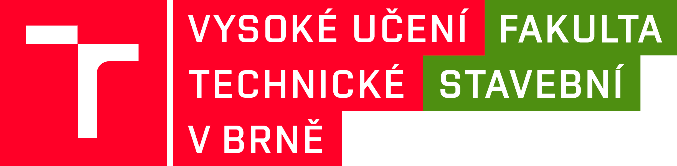 doc. Ing. KKK, Ph.D.	Student ID: XXXProděkan	Program: XXXFakulta stavební VUT	Veveří 331/95	Obor: XXX602 00  Brno	Ročník: X. ročníkVěc: Žádost o odklad zveřejnění závěrečné práce AAAVážený pane proděkane,žádám o odklad zveřejnění závěrečné práce AAA z důvodu:Zveřejnění této práce je odloženo v souladu s ustanovením § 47b zákona č. 111/1998 Sb. o vysokých školách a o změně a doplnění dalších zákonů (zákon o vysokých školách), ve znění pozdějších předpisů. Odložená práce je TEXT DOPLNIT.Publication of the final thesis has been postponed in compliance with the provisions of Section 47b (4) of Act No. 111/1998 Coll., on the Higher Education Institutions and on amendments and supplements to other acts, as amended. The deferred work is TEXT DOPLNIT.S pozdravemDatum: X. X. 20XXBc. JJJautor práceDatum: X. X. 20XXprof. Ing. KKK, CSc.vedoucí závěrečné práceDatum: X. X. 20XXdoc. Ing. LLL, CSc.vedoucí Ústavu XXXRozhodnutí proděkana:Datum:doc. Ing. MMM, Ph.D.proděkan Fakulty stavební VUT